         363131, Республика Северная Осетия – Алания, с. Ир, ул. Ф.Кастро, 4; тел./ факс: 8(86738) 2-40-81; 2-40-22,  http://www.rso-ir.ru, e-mail: ams_ir@mail.ruРЕШЕНИЕСобрания представителей муниципального образования Ирского сельского поселения Пригородного района Республики Северная Осетия-Алания27.03. 2017 г.				№ 4						   с. Ир«Об исполнении бюджета Ирского сельского поселения муниципального образования Пригородный район РСО - Алания за 2016 год»Заслушав доклад специалиста 1 категории администрации Ирского сельского поселения Табуевой Илоны Руслановны, Собрание представителей Ирского сельского поселении РЕШИЛО:Статья 1: Утвердить отчет об исполнении бюджета Ирского сельского поселения муниципального образования Пригородный район РСО-Алания за 2016 год по доходам в сумме 3 186 268,07 руб., по расходам в сумме 2 547 122,59 руб. и по источникам финансирования дефицита бюджета согласно приложению № 1 к настоящему решению.Статья 2: Настоящее решение вступает в силу со дня его официального опубликованияГлава Ирского сельского поселения 					  В.Г. КулумбековУæрæсейы ФедерациРеспубликæЦæгат Ирыстон – АланиГорæтгæрон районы Иры хъæуы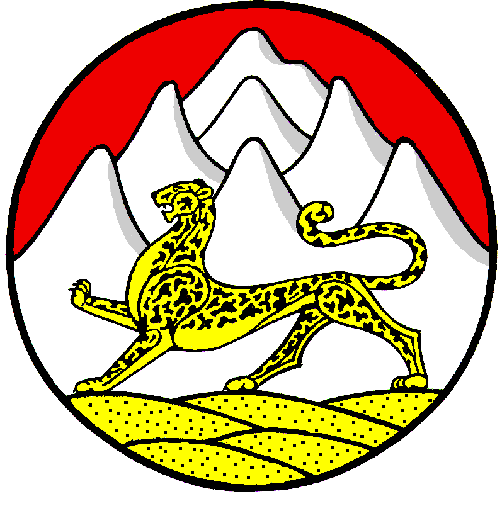 Российская ФедерацияРеспубликаСеверная Осетия – АланияПригородный районСобрание ПредставителейИрского сельского поселения